Waves and SHM: Resonance in PipesMake sure to INCLUDE UNITS!Speed of sound in air at STP = 343 m/sFor a pipe of length L = 0.92 m, what is the fundament frequency of the pipe if it is open at one end and closed at the other?A pipe is closed at both ends and is 1.50 m in length.  What are the frequencies of the first three harmonics that would be produced?Answers: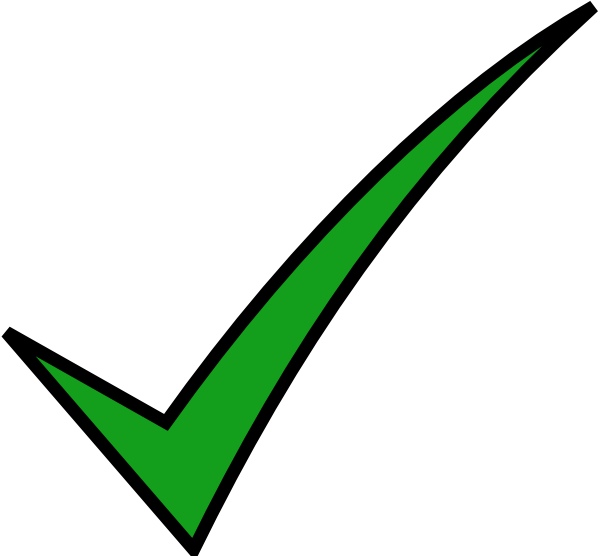 For an open-closed pipe  Use the close-close ended pipe formula to find the first harmonic (the fundamental frequency):	